Algebra II Classwork/Homework						Name: _________________________Long Division Review							Date: __________________________Long Division: ExamplesExample 1: 3640 divided by 15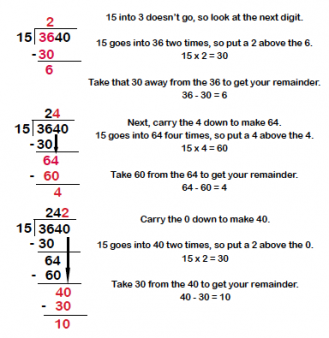 Example 2: 1598 divided by 34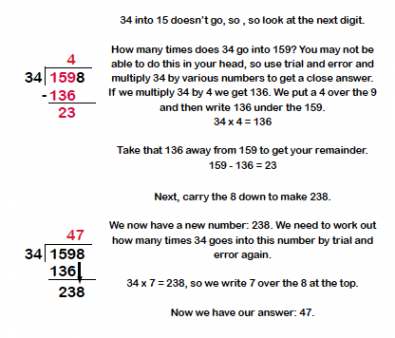 On Reverse: Long Division: Practice (Complete as Homework!)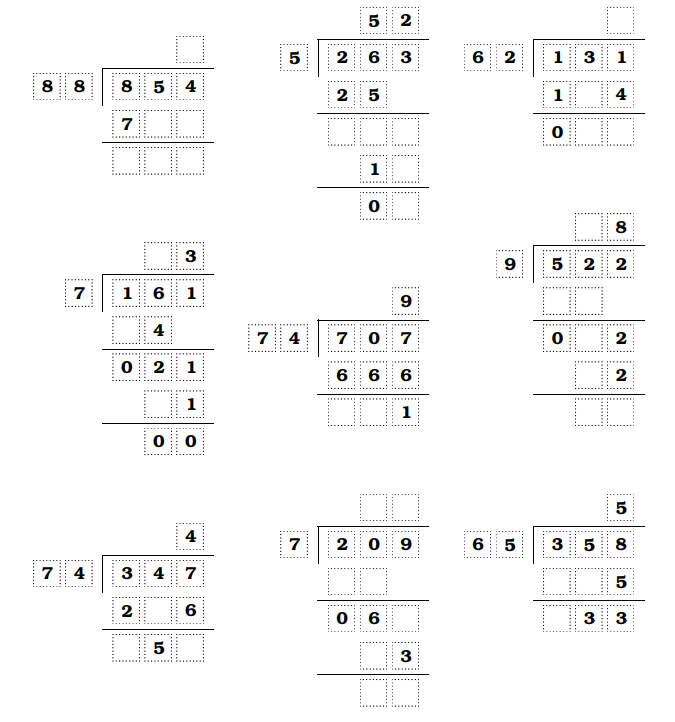 